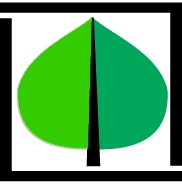 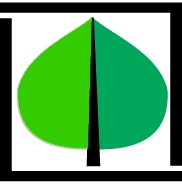 Leśny Park Kultury i Wypoczynku „Myślęcinek” Sp. z o.o. w Bydgoszczy Specyfikacja konkursu ofert na dzierżawę Hotelu Pałac w Leśnym Parku Kultury i Wypoczynku Adres hotelu: Bydgoszcz, ul. Konna 10 Działka nr ew. 2/12, 2/7, 6/2 Obręb 362  http://www.palac.com.pl/ Bydgoszcz dnia 27.09.2023 r. I. Informacje o Wydzierżawiającym  Leśny Park Kultury i Wypoczynku „Myślęcinek” Sp. z o.o. w Bydgoszczy  REGON: 090072920, NIP: 554-030-90-92, KRS 0000122406  Dane kontaktowe wydzierżawiającego: Tel. 52 328 00 09, Fax 52 328 00 24, email: sekretariat@myslecinek.pl  Adres do korespondencji: Leśny Park Kultury i Wypoczynku „Myślęcinek” Sp. z o.o.  w Bydgoszczy, 85-674 Bydgoszcz, ul. Gdańska 173-175 II. Przedmiot postępowania 1. Stan prawny Przedmiotem postępowania jest dzierżawa na czas określony 10 lat, z możliwością przedłużenia okresu dzierżawy do 20 lat w przypadku inwestycji w obiekt, budynku Hotelu Pałac wraz  z ogrodem letnim i namiotem membranowym, położonego w Bydgoszczy przy ul. Konnej 10. Budynek przeznaczony jest na prowadzenie działalności hotelarsko-gastronomicznej  i restauracyjnej. Całkowita powierzchnia oferowanych do wydzierżawienia działek – 10630 m2. Miejscowy plan zagospodarowania przestrzennego nie obowiązuje. Zapisy Studium Uwarunkowań i Kierunków Zagospodarowania Przestrzennego Miasta Bydgoszczy przeznaczają dzierżawioną nieruchomość jako obszary rekreacji i sportu o oddziaływaniu ogólnomiejskim i regionalnym. Studium uchwalono Uchwałą Rady Miasta Bydgoszczy nr LXII/1263/22 z dnia 14 grudnia 2022 roku. 2. Opis otoczenia Hotel Pałac mieści się w zrekonstruowanym XX-wiecznym dworku, o trzech kondygnacjach, z pełnym podpiwniczeniem, murowany z cegły ceramicznej, więźba dachowa drewniana  z mansardami i wykuszami okiennymi, pokrycie dachu blachą miedzianą. Ogrzewanie obiektu peletem. Sale restauracyjne i konferencyjno-bankietowa wyposażone w klimatyzację. Do hotelu przylega ogród letni z namiotem membranowym wraz z kotłownią olejową i instalacją grzewczą do organizacji imprez. Z hotelem sąsiaduje Ogród Botaniczny (11 kaskadowych stawów, 430 gatunków roślin) oraz stadnina koni (30 koni do jazdy wierzchem lub w zaprzęgu), w niedużej odległości znajduje się 6-dołkowe pole golfowe, Ogród Zoologiczny (500 okazów zwierząt) Wakepark, a także Park Rozrywki z Zaginionym światem i odwróconym domem oraz centrum edukacji ekologicznej. Hotel Pałac, mimo że położony zaledwie 5 km od centrum miasta, zapewnia ciszę, kontakt z przyrodą, świeże powietrze na terenie Leśnego Parku Kultury i Wypoczynku - największego kompleksu rekreacyjnego miasta, jednego z największych kompleksów rekreacyjnych w Polsce, obejmującego 830 hektarów najatrakcyjniejszych pod względem krajobrazowym i przyrodniczym obszarów Bydgoszczy. Aktualnie jedyny hotel  z restauracją i dużą salą imprezową na terenie Leśnego Parku. 3. Opis hotelu Pałac Budynek dwupiętrowy, podpiwniczony wolnostojący, wybudowany około XX w.  jako mieszkalny. W latach 1994-2000 przystosowano go do funkcji hotelowo-restauracyjnej. Standard wykończenia po modernizacji określa się jako wysoki. Wykonany w technologii tradycyjnej  o konstrukcji murowanej. Powierzchnia użytkowa kondygnacji nadziemnych budynku hotelowego wynosi 1.105,7 m2 ławy fundamentowe - wylewane żelbetowe ściany zewnętrzne - z cegły pełnej ceramicznej grubości 38 cm na zaprawie cementowo - wapiennej. ściany wewnętrzne - konstrukcyjne gr. 25 cm z cegły pełnej, działowe gr. 12 cm z cegły dziurawki stropy - typu Ackermana schody - żelbetowe wylewane dach - stromy dwuspadowy, więźba dachowa z mansardami i wykuszami okiennymi, pokrycie dachu z blachy miedzianej rynny i rury spustowe - z blachy miedzianej posadzki - z płytek ceramicznych gresowych na korytarzach i klatkach schodowych, w pokojach wykładziny dywanowe, w łazienkach terakota tynki wewnętrzne - cementowo - wapienne gipsowane tynki zewnętrzne - cementowo - wapienne malowane farbami emulsyjnymi malowanie ścian i sufitów farbami akrylowymi w kolorach jasnych stolarka okienna - PCV indywidualna z szybami TERMOFLAT stolarka drzwiowa - drzwi wejściowe z PCV. Drzwi wewnętrzne do pokoi typu „Porta" Budynek wyposażony w następujące instalacje:  sieć wodociągową; kanalizację sanitarną;  zasilania energetycznego centralnego ogrzewania, ciepłej wody – w ramach istniejącego pieca na pelet, kanalizacji 	deszczowej, 	wentylacji 	grawitacyjnej, 	telefoniczną, 	piorunochronną, przeciwpożarową hydrantową. 4. Zestawienie powierzchni i pomieszczeń budynku  powierzchnia całkowita terenu dzierżawy - 10630 m2 (działka nr ew. 2/12 obręb 362 - 8713 m2, 2/7 obręb 362 - 1744 m2, 6/2 obręb 362 - 173 m2) Budynek Hotelu Pałac – powierzchnia użytkowa 1105,7 m2 15 pokoi hotelowych (8 dwuosobowych, 5 jednoosobowych i 2 apartamenty) letni ogród z namiotem membranowym wraz z kotłownią olejową i instalacją grzewczą do organizacji imprez parking (działka 2/7), droga dojazdowa, zieleń 1500m2 Podział hotelu na poszczególne powierzchnie użytkowe – w załączniku do specyfikacji. III. Istotne warunki Dzierżawy Umowę zawiera się na czas określony, tj. okres 10 lat, z możliwością przedłużenia do 20 lat  w przypadku inwestycji w obiekt. Akceptowane przez Wydzierżawiającego i możliwe do realizacji formy działalności to świadczenie usług hotelarskich, prowadzenie działalności gastronomicznej, przygotowanie imprez zleconych, uroczystości okolicznościowych, szkolenia, konferencje itp. Dopuszczamy możliwość rozszerzenia, zmiany rodzaju prowadzonej działalności w uzgodnieniu z Wydzierżawiającym. Dodatkowa działalność to możliwość współpracy z Wydzierżawiającym w zakresie obsługi imprez okolicznościowych i plenerowych odbywających się na terenie Leśnego Parku IV. Zawartość oferty Oferent składa w siedzibie Wydzierżawiającego ofertę, która zawiera: propozycję stawki dzierżawy miesięcznej netto wyżej opisanego przedmiotu dzierżawy; proponowanego rodzaju działalności prowadzonej na przedmiocie dzierżawy, koncepcję zagospodarowania obiektu i przyległego terenu wraz z planem remontów i załącznikami graficznymi. Na podstawie zebranych ofert Wydzierżawiający przeprowadzi rokowania w trybie negocjacji z oferentami, którzy złożyli ofertę w przedmiocie dzierżawy. V. Przekazanie hotelu od dotychczasowego dzierżawcy  Wyłoniony w wyniku negocjacji Oferent zobowiązany jest do: protokolarnego przejęcia hotelu wraz z wyposażeniem od dotychczasowego Dzierżawcy przy udziale wyznaczonej komisji Wydzierżawiającego; przejęcia zobowiązań zorganizowania imprez okolicznościowych przyjętych do realizacji przez dotychczasowego Dzierżawcę hotelu w okresie od listopada 2023 r.  z zachowaniem umówionych terminów. Wykaz terminów imprez i pobranych zaliczek do wglądu dla Oferentów w siedzibie Zamawiającego do dnia otwarcia ofert. VI. Termin złożenia oferty Ofertę należy złożyć (doręczyć skutecznie) w siedzibie Wydzierżawiającego w Leśnym Parku Kultury i Wypoczynku „Myślęcinek” Sp. z o.o. w Bydgoszczy, 85-674 Bydgoszcz, ul. Gdańska 173-175 w sekretariacie w nieprzekraczającym terminie: Ofertę należy złożyć w nieprzeźroczystej zabezpieczonej przed otwarciem kopercie (paczce). Kopertę należy opisać następująco: Oferta: Dzierżawa Hotelu Pałac Na kopercie (paczce) oprócz opisu jw. należy umieścić nazwę i adres Dzierżawcy. VII. Miejsce i termin otwarcia ofert 1. Otwarcie ofert jest jawne dla oferentów i odbędzie się w siedzibie Wydzierżawiającego  w Leśnym Parku Kultury i Wypoczynku „Myślęcinek” Sp. z o.o. w Bydgoszczy, 85-674 Bydgoszcz, ul. Gdańska 173-175 w budynku bazy technicznej na I piętrze  w pomieszczeniu świetlicy.  Podczas otwarcia ofert Wydzierżawiający po otwarciu każdej z ofert, ogłosi obecnym nazwy (firmy) oraz adresy oferentów, a także informacje dotyczące ceny zaoferowanego miesięcznego czynszu netto oraz przewidywanego rodzaju prowadzonej działalności.  VIII. Wykaz osób upoważnionych do kontaktów z oferentami: Dyrektor Handlowy – Andrzej Kowalski tel. 605 630 005 Specjalista ds. marketingu  - Monika Gałęcka-Stochmal 607 660 757 Obiekt można oglądać w dniach od 13.09.2023 r. do 03.10.2023 r. w godzinach od 1000 do 1300, po wcześniejszym uzgodnieniu terminu z osobami wyznaczonymi przez Wydzierżawiającego do kontaktów z oferentami. Zastrzega się możliwość unieważnienia, odwołania konkursu ofert lub negocjacji bez podania przyczyny. Zarząd LPKiW „Myślęcinek” Sp. z o. o. może zamknąć procedurę zapytania ofertowego bez wybrania którejkolwiek z ofert. do dnia 10.10.2023 r. do godziny 12:00 w dniu  10.10.2023 r. o godzinie 12:30 